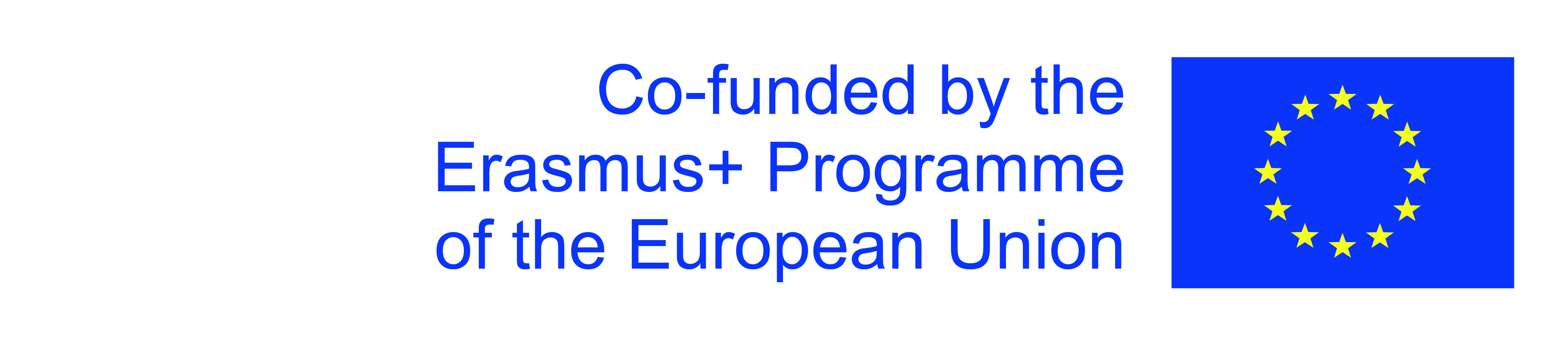 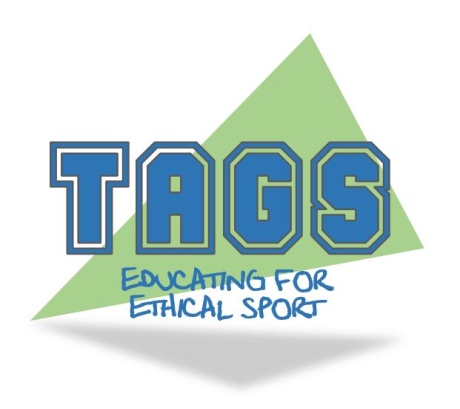 Εθνική Επιτροπή Αντί-Ντόπινγκ Απόφαση (Απρίλιος 2014) ΗΒ Αντιντόπινγκ v Αθλητής ΣΠερίπτωση 9 – Κατοχή απαγορευμένης ουσίαςΛέξεις κλειδιάΜόλυνση; Οξυλοφρίνη; Άρθρο 10.4; Μη Σφάλμα ή Αμέλεια; Μη σημαντικό Σφάλμα ή Αμέλεια; ΔΟΠ; Άρθρο 295; Dorian Yates Nox Pump? Παρουσία; ΝτόπινγκΣύνοψηΟ αθλητής Σ κατηγορήθηκε για παράβαση του άρθρου 21.1 και 21.2 για Παράβαση των Κανόνων Αντί-Ντόπινγκ (ΠΚΑΝ) της Διεθνούς Ομοσπονδίας Ποδηλασίας (ΔΟΠ) μετά από ένα Αρνητικό Αναλυτικό Εύρημα (AAΕ) για παρουσία οξυλοφρίνης. Η υπόθεση παραπέμφθηκε στην Εθνική Επιτροπή Αντί-Ντόπινγκ για επίλυση σύμφωνα με τους Κανόνες Αντί-Ντόπινγκ της ΔΟΠ. Το Δικαστήριο διαπίστωσε ότι ο αθλητής θα μπορούσε να επικαλεστεί, με μετριασμό, το άρθρο 295 (το ισοδύναμο του άρθρου 10.4 του Παγκόσμιου Κώδικα Αντί-Ντόπινγκ) και επιβλήθηκε ποινή αποκλεισμού έξι μηνών.Ιστορικό γεγονότωνΟ αθλητής Σ, ποδηλάτης, κατηγορήθηκε με το άρθρο 21.1 και 21.2 για ΠΚΑΝ μετά από AAΕ για παρουσία οξυλοφρίνης, μιας συγκεκριμένης ουσίας. Παραδέχτηκε την κατηγορία, αλλά ζήτησε μείωση από την τυπική ποινή βάσει του άρθρου 295 (το ισοδύναμο του άρθρου 10.4 του Παγκόσμιου Κώδικα Αντί-Ντόπινγκ).Αιτιολόγηση και απόφαση του δικαστηρίουΟ αθλητής Σ αρνήθηκε ότι πήρε σκόπιμα την συγκεκριμένη ουσία και κατάφερε να αποδείξει με ικανοποιητική αποδοχή από την επιτροπή ότι η συγκεκριμένη ουσία εισήλθε στο σώμα του μέσω της κατάποσης μιας μολυσμένης παρτίδας «Dorian Yates Nox Pump», ενός ενεργειακού ποτού που χρησιμοποιούσε για περίπου 4 χρόνια. Είχε λάβει μια ανεξάρτητη ανάλυση για ένα άλλο φακελάκι της ίδιας παρτίδας που επιβεβαίωσε την παρουσία της Οξυλοφρίνης. Ο αθλητής Σ δήλωσε ότι είχε πάρει «Dorian Yates Nox Pump» στο Έντυπο Ελέγχου Ντόπινγκ (ΕΕΝ) και είχε περάσει δύο τεστ με αρνητικά αποτελέσματα όταν χρησιμοποίησε το Dorian Yates Nox Pump. Ζήτησε την κατάργηση της περιόδου αποκλεισμού.Η επιτροπή Αντί-Ντόπινγκ του ΗΒ δέχθηκε ότι ο Αθλητής Σ είχε αποδείξει τον τρόπο εισαγωγής της συγκεκριμένης ουσίας στο σώμα του και ότι ο αθλητής Σ είχε αποδείξει ότι η χρήση της Οξυλοφρίνης δεν προοριζόταν να ενισχύσει τις αθλητικές του επιδόσεις, και έτσι εφάρμοσε το άρθρο 295.Το δικαστήριο αναγνώρισε ότι ο αθλητής δεν είχε πρόσβαση στο ίδιο επίπεδο συμβουλών και εκπαίδευσης αντί-ντόπινγκ όπως ένας επαγγελματίας αθλητής πλήρους απασχόλησης, αλλά διαπίστωσε ότι θα μπορούσε και θα έπρεπε να έκανε πολλά περισσότερα για να διερευνήσει το προϊόν που έπαιρνε από ό,τι έκανε.Κατά την εξέταση του βαθμού υπαιτιότητας του Αθλητή Σ για τους σκοπούς της ποινής βάσει του άρθρου 295, το Δικαστήριο έλαβε υπόψη του ότι ο Αθλητής Σ, i) δεν ζήτησε ιατρική συμβουλή ή δεν πραγματοποίησε τις δικές του εξετάσεις σε σχέση με το συμπλήρωμα Dorian Yates Nox Pump, ii) διεξήγαγε μόνο βασικές έρευνες σχετικά με το προϊόν, iii) δεν ρώτησε συναθλητές του ποδηλάτες σχετικά με το προϊόν, και iv) αγόρασε το προϊόν από διαφορετικούς, άγνωστης φήμης προμηθευτές.Ωστόσο, το Δικαστήριο σημείωσε επίσης ότι ο αθλητής Σ, i) αποδέχθηκε τη χρήση του συμπληρώματος ανοιχτά, ii) εξετάστηκε με αρνητικό αποτέλεσμα δύο φορές πριν, iii) αναγνώρισε την ενοχή του αμέσως μετά τη θετική δοκιμή, iv) αποδέχθηκε την αναστολή του, και v) συνεργάστηκε με τη ρυθμιστική αρχή.Για τους λόγους αυτούς, το Δικαστήριο επέβαλε ποινή έξι μηνών αποκλεισμού και τον απέκλεισε από τους αγώνες στους οποίους συμμετείχε πριν συμφωνήσει σε μια προαιρετική αναστολή.Σημεία μάθησης•	Σε περίπτωση που ένας Αθλητής επιδιώκει να επικαλεστεί το άρθρο 10.4 (άρθρο 295 ΔΟΠ), η περίοδος αποκλεισμού θα εξαλειφθεί πλήρως μόνο στις πιο εξαιρετικές περιπτώσεις και η επιβολή ποινής θα καθοριστεί με την εκτίμηση των γεγονότων και του σφάλματος του αθλητή.•	Οι αθλητές πρέπει να είναι προσεκτικοί σχετικά με την πηγή των προϊόντων που λαμβάνουν καθώς και τα αναφερόμενα συστατικά καθώς αυτό μπορεί να είναι σχετικό με ζητήματα σφάλματος. Οι αγορές από ιστότοπους που δεν έχουν ελεγχθεί και δεν έχουν καλή φήμη είναι ανόητες. Όλοι οι αθλητές θα πρέπει να είναι προσεκτικοί και να ενημερώνονται για τη φύση (και τη νομιμότητα) των συμπληρωμάτων που λαμβάνουν. Αυτό μπορεί να περιλαμβάνει την ανάγκη για ανεξάρτητη δοκιμή για τα προϊόντα που χρησιμοποιούν.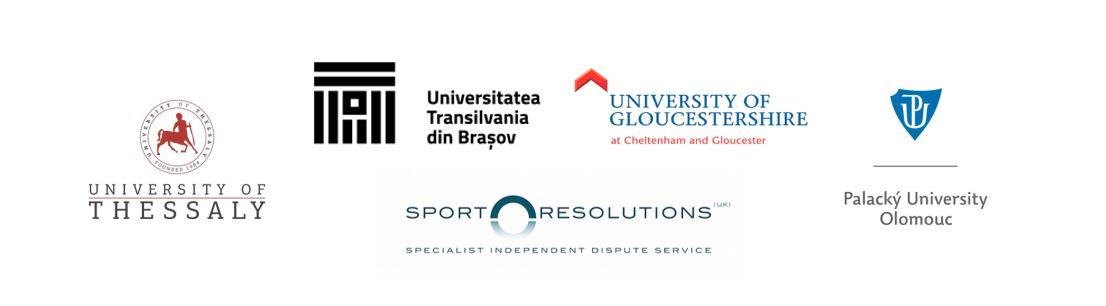 